Nomor	:	 W3-A/0403/KU.04.2/II/2021	Padang, 03 Februari 2021Lamp.	:	1 (satu) rangkapHal	: Langkah-langkah Pengelolaan dan Penatausahaan Penerimaan Negara Bukan Pajak Awal Tahun 2021Kepada Yth.Sekretaris Pengadilan Agama Se-Sumatera Baratdi     TempatAssalamu'alaikum Wr. Wb.Menindaklanjuti Surat Sekretaris Mahkamah Agung No 148/SEK/KU.04.2/I/2021 tanggal 22 Januari 2021 perihal Langkah-langkah Pengelolaan dan Penatausahaan Penerimaan Negara Bukan Pajak Awal Tahun 2021, dengan ini kami sampaikan bahwa dalam rangka tertib administrasi pengelolaan Penerimaan Negara Bukan Pajak (PNBP) dan mewujudkan tata kelola PNBP yang meliputi perencanaan, pelaksanaan, pertanggungjawaban dan pengawasan guna meningkatkan pelayanan, akuntabilitas optimalisasi pendapatan PNBP pada tahun anggaran 2021, berkenaan hal tersebut agar Pengelola PNBP pada satuan kerja untuk :Dapat melaksanakan tugas dan kewajiban Pengelolaan PNBP berpedoman kepada surat Sekretaris Mahkamah Agung No 148/SEK/KU.04.2/I/2021 tanggal 22 Januari 2021.Melakukan pemutakhiran data target PNBP  2021 dengan merinci target per satuan kerja penghasil PNBP melalui aplikasi TPNBP. Satuan kerja dapat mengunduh data target PNBP yang akan dimasukkan kedalam aplikasi TPNBP pada link tiny.cc/TPNBP. Data backup target PNBP 2021 dari aplikasi TPNBP dikirimkan via email ke alamat kepaniteraan@pta-padang.go.id paling lambat tanggal 4 Februari 2021.Demikian, atas perhatian dan kerjasama Saudara, kami mengucapkan terima kasih.WassalamSekretarisPengadilan Tinggi Agama Padang,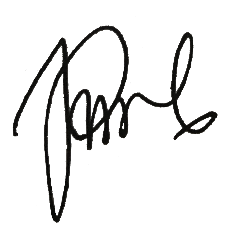 IRSYADI, S.Ag., M.AgNip. 197007021996031005Nomor	:	 W3-A/0403/KU.04.2/I/2022	Padang, 05 Januari 2022Lamp.	:	1 (satu) rangkapHal	: Penyampaian Rencana PNBP Tahun Anggaran 2023Kepada Yth.Sekretaris Pengadilan Agama Se-Sumatera Baratdi     TempatAssalamu'alaikum Wr. Wb.Menindaklanjuti Surat Sekretaris Mahkamah Agung No 3394/SEK/KU.04.2/12/2021 tanggal 31 Desember 2021 perihal Penyampaian Rencana PNBP Tahun Anggaran 2023, dengan ini kami sampaikan hal-hal sebagai berikut :Bendahara Penerima Satuan Kerja melakukan Instalasi Aplikasi dan Database TPNBP versi 6.0 dan kemudian menginput data target PNBP pada aplikasi TPNBP versi 6.0 tersebut dengan sumber data dalam penyusunan Targer PNBP Tahun 2023 adalah data realisasi tahun 2021 yang dapat dikompilasi dari aplikasi SPAN dan Aplikasi Simari pada periode Januari s.d 31 Desember 2021Bendahara Penerima Satuan Kerja wajib mengirimkan back up ADK TPNBP ke Biro Keuangan melalui laman https://s.id/TPNBP2023 dan mengirimkan ke Pengadilan Tinggi Agama melalui email kepaniteraan@pta-padang.go.id paling lambat tanggal 7 Januari 2022Bendahara Penerima Satuan Kerja agar tertib dalam mengisi aplikasi SIMARI dan aplikasi E-Bima pada menu realisasi PNBP dan akan dilakukan monitoring oleh Pengadilan Tinggi Agama Padang setiap bulannya.Demikian, atas perhatian dan kerjasama Saudara, kami mengucapkan terima kasih.WassalamSekretarisPengadilan Tinggi Agama Padang,IRSYADI, S.Ag., M.AgNip. 197007021996031005 PENGADILAN TINGGI AGAMA PADANG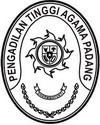 Jl. By Pass Km 24 Anak Air, Batipuh Panjang, Koto TangahTelp.(0751) 7054806 fax (0751) 40537 Website: www.pta-padang.go.id Email: admin@pta-padang.go.idPADANG  25171 PENGADILAN TINGGI AGAMA PADANGJl. By Pass Km 24 Anak Air, Batipuh Panjang, Koto TangahTelp.(0751) 7054806 fax (0751) 40537 Website: www.pta-padang.go.id Email: admin@pta-padang.go.idPADANG  25171